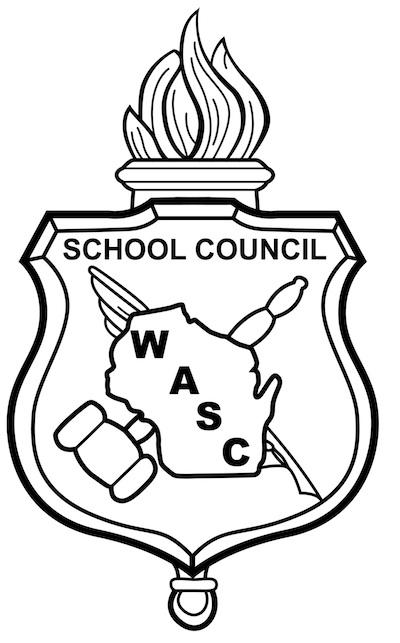 Wisconsin Association of School CouncilsRegional Officer Application - Advisor One of the most important positions at WASC is Regional Officer. Members of this exclusive body are responsible for coordinating activities for and representing the thousands of Junior and Middle School (JAM) and Senior High School (SHS) students in their WASC State Region.Each year at State Conference, elections are held for one SHS and one JAM advisor for a three-year term. Regional Advisors are members of the WASC Governing Board meet regularly throughout the year with their regional advisors. In addition, each JAM and SHS president represents her/his region on the WASC Governing Board, which is the governing body for the organization.Thank you for your interest in representing your region in this pivotal role. It goes beyond serving as an advisor of an activity, group or team; it is a leadership position for an actual non-profit business.To be eligible, advisors must:Be a current advisor/administrator to her/his school councilBe the faculty-voting representative of her/his school at the Regional Delegate AssemblyBe available to attend regional meetings during the school year Submit this completed form to WASC before April 1, 2020Elections are held during the State Conference Regional Business Meetings where candidates are required to give a 3-5 minute speech, followed by questions from the regional delegations.  If you are unable to attend State Conference, please contact Michelle McGrath (michelle@wasc.org) to make other arrangements. Information on WASC’s governing structure is available at www.wasc.org/governanceName   	
School 	
I wish to apply for the following open position for 2020:       ☐  Senior High School Region 5 Advisor	☐  Middle/Junior High School Region 1 Advisor
☐   Senior High School Region 6 Advisor	☐  Middle/Junior High School Region 2 Advisor☐  Middle/Junior High School Region 6 AdvisorName ____________________________________About youHome Address 	City _____________________________________________________________________________________ Zip 	 Phone ___________________________________________	Home Email 	School Email __________________________________________________Please attach a brief statement (less than 500 words) describing why you feel you would be a great candidate to serve as a leader of WASC.Please return this form to by April 1, 2020
 WASC, 4797 Hayes Rd, Madison, WI  53704 or michelle@wasc.orgI recognize the responsibility associated with this position and if elected, I am willing to devote my time and talent to do an effective job during the entire three year term.Print Name: _____________________________________  Signed:	As					's Principal, I support her/his candidacy for the WASC office indicated above. Our school will permit this candidate to attend and participate in WASC events should they be occasionally scheduled on school days.Print Name: _____________________________________  Signed:	